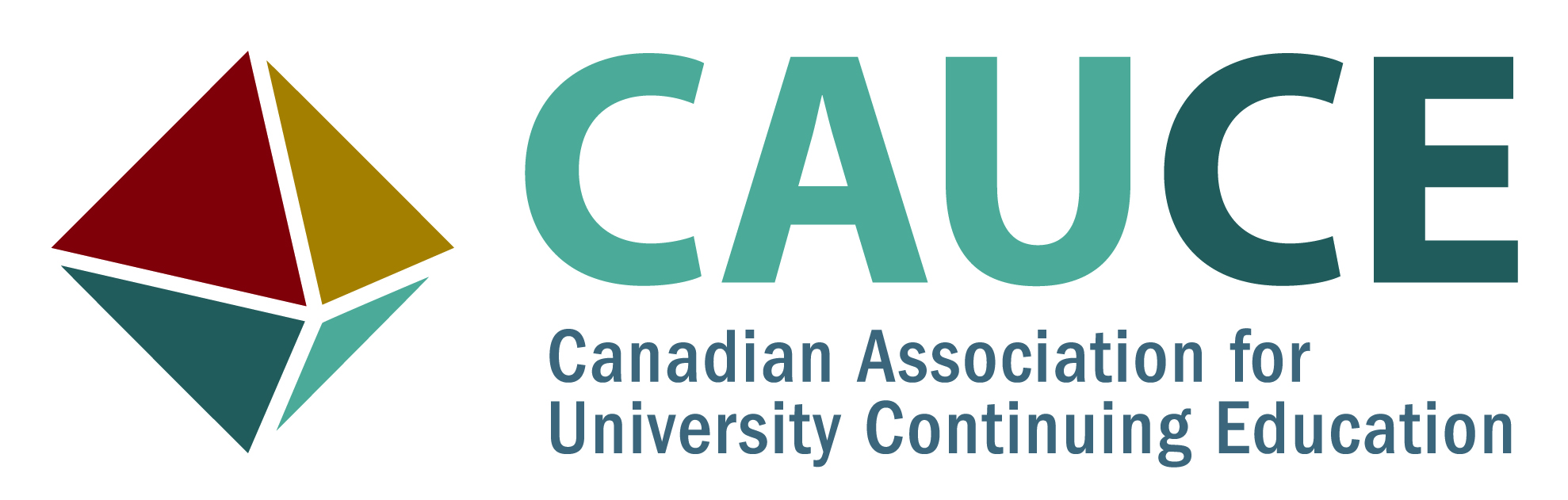 Template for Interim Research ReportThe interim report should be between 1 and 3 pages long.Identification of researcher(s) and project Please identify any changes to research team or collaborators or community partners.Objectives/purpose of the researchPlease note if the research project evolved/changed from the objectives set out in the original proposal.Progress in terms of methodology, noting any changes/complications from the methodology proposed in the original application.Estimated completion timeline for the projectIdentification of any complications in the methodology, timeline, or budget and proposed solutions.If you have any questions regarding your final report, please contact the co-chairs of the Research and Scholarship Committee.